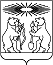 О внесении изменений в постановление администрации Северо-Енисейского района «Об утверждении муниципальной программы «Формирование комфортной городской (сельской) среды Северо-Енисейского района на 2018-2022 годы»В целях корректировки и уточнения муниципальной программы «Формирование комфортной городской (сельской) среды Северо-Енисейского района на 2018-2022 годы», руководствуясь статьей 34 Устава района, ПОСТАНОВЛЯЮ:1. Внести в постановление администрации Северо-Енисейского района от 01.11.2017 № 416-п «Об утверждении муниципальной программы «Формирование комфортной городской (сельской) среды Северо-Енисейского района на 2018-2022 годы» (в редакции постановлений администрации Северо-Енисейского района от 29.12.2017 № 526-п, от 17.04.2018 №111-п, от 04.05.2018 №141-п) (далее – постановление) следующие изменения:1) в  приложении к постановлению, именуемом  «Муниципальная программа «Формирование комфортной городской (сельской) среды Северо-Енисейского района на 2018-2022 годы»:а) в разделе 1. «Паспорт» цифры «352 622,00» заменить цифрами «349 439,00», цифры «166 413,00» заменить цифрами «169 596,00»;б) в  разделе 3 именуемом «Основные цели и задачи муниципальной Программы» мероприятие 2.4. изложить в следующей редакции: «Мероприятие 2.4. Благоустройство индивидуальных жилых домов и земельных участков, предоставленных для их размещения.Мероприятия по благоустройству индивидуальных жилых домов и земельных участков, предоставленных для их размещения,  предусматривают:1) проведение разъяснительной работы с собственниками (пользователями) жилых домов (собственниками (землепользователями) земельных участков) о принципах благоустройства;2)  проведение инвентаризации индивидуальных жилых домов и земельных участков, предоставленных для их размещения не позднее 01.04.2018 года. По итогам инвентаризации составление паспортов благоустройства индивидуальных жилых домов и земельных участков, предоставленных для их размещения по форме, приведенной в приложении №12 к программе;3) заключение соглашений с собственниками (пользователями) указанных домов (собственниками (землепользователями) земельных участков) об их благоустройстве не позднее 2020 года в соответствии с требованиями утвержденных правил благоустройства по результатам проведенной инвентаризации;4) создание (восстановление, реконструкция) объектов централизованной системы холодного водоснабжения в гп Северо-Енисейский и в п. Тея производится в рамках тарифного регулирования производственной программы муниципального унитарного предприятия «Управление коммуникационным комплексом Северо-Енисейского района» утвержденной приказом Региональной Энергетической Комиссии Красноярского края от 20.10.2015 №171-в «Об утверждении производственной программы для муниципального унитарного предприятия «Управление коммуникационным комплексом Северо-Енисейского района» и муниципальной программой утвержденной постановлением администрации Северо-Енисейского района от 21.10.2013 №515-п «Об утверждении муниципальной программы «Реформирование и модернизация жилищно-коммунального хозяйства и повышение энергетической эффективности.»;2) приложение №2 к муниципальной программе, именуемое «Информация о ресурсном обеспечении муниципальной программы» изложить в новой редакции согласно приложению №1 к настоящему постановлению;3) приложение №3 к муниципальной программе, именуемое «Информация об источниках финансирования подпрограмм, отдельных мероприятий муниципальной программы Северо-Енисейского района» изложить в новой редакции, согласно приложению №2 к настоящему постановлению;5) в приложении №1 к муниципальной программе, именуемом «Подпрограмма» в разделе 1 «Паспорт подпрограммы» цифры «352 622,00» заменить цифрами «349 439,00», цифры «166 413,00» заменить цифрами «169 596,00»;6) в приложении №2 к подпрограмме 1 именуемое «Перечень мероприятий подпрограммы с указанием объема средств на их реализацию и ожидаемых результатов» цифры «352 622,00» заменить цифрами «349 439,00», цифры «166 413,00» заменить цифрами «169 596,00»;7) в приложении №4 к муниципальной программе именуемом «Переченьмероприятий муниципальной программы «Формирование комфортной городской (сельской) среды» на территории Северо-Енисейского района на 2018-2022 годы» везде по тексту слова «Каледина Т.П.» заменить словами «Ковальская М.Н.», слова «Козлова Е. В.» заменить словами «Кириллова Р. В.»;  8) приложение №6 к муниципальной программе именуемой «Перечень дворовых территорий многоквартирных домов, подлежащих благоустройству в 2018 году» изложить в новой редакции, согласно приложению №3 к настоящему постановлению;2. Настоящее постановление подлежит опубликованию в газете «Северо-Енисейский Вестник» и размещению на официальном сайте Северо-Енисейского района www.admse.ru в сети Интернет.3. Настоящее постановление вступает в силу со дня, следующего за днем его официального опубликования.Временно исполняющий полномочияГлавы Северо-Енисейского района,первый заместитель главы района					          А. Н. РябцевПриложение №1 постановлениюадминистрации Северо-Енисейского районаот 09.07.2018 № 215-п(Новая редакция приложения № 2к муниципальной программе «Формирование комфортнойгородской (сельской) среды Северо-Енисейского районана 2018- 2022 годы», утвержденнойпостановлением администрацииСеверо-Енисейского районаот 01.11.2017 г. № 416-пИнформация о ресурсном обеспечении муниципальной программы (рублей)Приложение №2 постановлениюадминистрации Северо-Енисейского районаот 09.07.2018 №215-п(Новая редакция приложения № 3к муниципальной программе «Формирование комфортнойгородской (сельской) среды Северо-Енисейского районана 2018- 2022 годы», утвержденнойпостановлением администрацииСеверо-Енисейского районаот 01.11.2017 г. № 416-пИнформация об источниках финансирования подпрограмм, отдельных мероприятий муниципальной программы Северо-Енисейского района 	(рублей)Приложение №3 постановлениюадминистрации Северо-Енисейского районаот 09.07.2018 № 215 -п(Новая редакция приложения № 6к муниципальной программе «Формирование комфортнойгородской (сельской) среды Северо-Енисейского районана 2018- 2022 годы», утвержденнойпостановлением администрацииСеверо-Енисейского районаот 01.11.2017 г. № 416-пАдресный перечень всех дворовых территорий, нуждающихся в благоустройстве (с учетом их физического состояния) и подлежащих благоустройству в период 2018-2022 годов исходя из минимального и дополнительного перечня работ по благоустройствуАДМИНИСТРАЦИЯ СЕВЕРО-ЕНИСЕЙСКОГО РАЙОНА ПОСТАНОВЛЕНИЕАДМИНИСТРАЦИЯ СЕВЕРО-ЕНИСЕЙСКОГО РАЙОНА ПОСТАНОВЛЕНИЕ«09» июля 2018 г.№ 215-пгп Северо-Енисейскийгп Северо-ЕнисейскийN п/пСтатус (муниципальная программа, подпрограмма, отдельное мероприятие)Статус (муниципальная программа, подпрограмма, отдельное мероприятие)Наименование муниципальной программы, подпрограммы, отдельного мероприятияНаименование главного распорядителя бюджетных средств (далее - ГРБС)Код бюджетной классификацииКод бюджетной классификацииКод бюджетной классификацииКод бюджетной классификации2018год2019 год2020год2021год2022годИтого на очередной финансовый год и плановый периодN п/пСтатус (муниципальная программа, подпрограмма, отдельное мероприятие)Статус (муниципальная программа, подпрограмма, отдельное мероприятие)Наименование муниципальной программы, подпрограммы, отдельного мероприятияНаименование главного распорядителя бюджетных средств (далее - ГРБС)ГРБСРзПрЦСРВРпланпланпланпланпланИтого на очередной финансовый год и плановый период122345678910111213141Муниципальная программа Муниципальная программа «Формирование комфортной городской (сельской) среды Северо-Енисейского района на 2018-2022 годы»всего расходные обязательства по программе ХХХХ5 846 635,000,000,000,000,005 846 635,001Муниципальная программа Муниципальная программа «Формирование комфортной городской (сельской) среды Северо-Енисейского района на 2018-2022 годы»в том числе по ГРБС:1Муниципальная программа Муниципальная программа «Формирование комфортной городской (сельской) среды Северо-Енисейского района на 2018-2022 годы»Средства Федерального бюджетаХХХХ3 297 510,00 0,000,000,000,003 297 510,00  1Муниципальная программа Муниципальная программа «Формирование комфортной городской (сельской) среды Северо-Енисейского района на 2018-2022 годы»Средства бюджета Красноярского края441050324100R55502442 030 090,00 0,000,000,000,002 030 090,00 1Муниципальная программа Муниципальная программа «Формирование комфортной городской (сельской) среды Северо-Енисейского района на 2018-2022 годы»Средства бюджетаСеверо-Енисейского района441050324100L5550244349 439,000,000,000,000,00349 439,00Средства внебюджетных источников44105032210080404244169 596,00            0,000,000,000,00169 596,00            1.1.Подпрограмма 1Подпрограмма 1«Формирование комфортной городской(сельской) среды Северо-Енисейского района»всего расходные обязательства по подпрограмме муниципальной программы ХХХХ5 846 635,000,000,000,000,005 846 635,001.1.Подпрограмма 1Подпрограмма 1«Формирование комфортной городской(сельской) среды Северо-Енисейского района»В том числе по ГРБС:1.1.Подпрограмма 1Подпрограмма 1«Формирование комфортной городской(сельской) среды Северо-Енисейского района»Администрация Северо-Енисейского района441ХХХ5 846 635,000,000,000,000,005 846 635,00N п/пСтатус (муниципальная программа, подпрограмма, отдельное мероприятие)Наименование муниципальной программы, подпрограммы, отдельного мероприятияУровень бюджетной системы/источники финансирования2018 год2019 год2020 год2021 год2022 годИтого на очередной финансовый год и плановый периодN п/пСтатус (муниципальная программа, подпрограмма, отдельное мероприятие)Наименование муниципальной программы, подпрограммы, отдельного мероприятияУровень бюджетной системы/источники финансированияпланпланпланИтого на очередной финансовый год и плановый период123456789101Муниципальная программа «Формирование комфортной городской (сельской) среды» на территории Северо-Енисейского района на 2018-2022 годывсего5 846 635,000,000,000,000,005 846 635,001Муниципальная программа «Формирование комфортной городской (сельской) среды» на территории Северо-Енисейского района на 2018-2022 годыв том числе:1Муниципальная программа «Формирование комфортной городской (сельской) среды» на территории Северо-Енисейского района на 2018-2022 годыФедеральный бюджет3 297 510,00 0,000,000,000,003 297 510,00  1Муниципальная программа «Формирование комфортной городской (сельской) среды» на территории Северо-Енисейского района на 2018-2022 годыкраевой бюджет2 030 090,00 0,000,000,000,002 030 090,00 1Муниципальная программа «Формирование комфортной городской (сельской) среды» на территории Северо-Енисейского района на 2018-2022 годыбюджет района349 439,000,000,000,000,00349 439,001Муниципальная программа «Формирование комфортной городской (сельской) среды» на территории Северо-Енисейского района на 2018-2022 годывнебюджетные источники169 596,000,000,000,000,00169 596,001.1.Подпрограмма 1Формирование комфортной городской (сельской) среды» на территории Северо-Енисейского района всего5 846 635,000,000,000,000,005 846 635,001.1.Подпрограмма 1Формирование комфортной городской (сельской) среды» на территории Северо-Енисейского района в том числе:1.1.Подпрограмма 1Формирование комфортной городской (сельской) среды» на территории Северо-Енисейского района Федеральный бюджет3 297 510,00 0,000,000,000,003 297 510,00 1.1.Подпрограмма 1Формирование комфортной городской (сельской) среды» на территории Северо-Енисейского района краевой бюджет2 030 090,00 0,000,000,000,002 030 090,00 1.1.Подпрограмма 1Формирование комфортной городской (сельской) среды» на территории Северо-Енисейского района бюджет района349 439,000,000,000,000,00349 439,001.1.Подпрограмма 1Формирование комфортной городской (сельской) среды» на территории Северо-Енисейского района внебюджетные источники169 596,000,000,000,000,00169 596,00№, п/пАдрес дворовой территории многоквартирного домаПланируемые виды работ по минимальному перечнюПланируемые виды работ по минимальному перечнюСумма локально сметного расчета, в руб.Объем средств, необходимых для выполнения мероприятий, руб.Объем средств, необходимых для выполнения мероприятий, руб.Объем средств, необходимых для выполнения мероприятий, руб.Объем средств, необходимых для выполнения мероприятий, руб.Объем средств, необходимых для выполнения мероприятий, руб.№, п/пАдрес дворовой территории многоквартирного домаНаименование работКоличествоСумма локально сметного расчета, в руб.Краевой бюджет, руб.Районный бюджет, руб. (1%)Средства заинтересованных лиц по минимальному перечню (2%), руб.Средства заинтересованных лиц по минимальному перечню (2%), руб.Средства заинтересованных лиц по минимальному перечню (2%), руб.№, п/пАдрес дворовой территории многоквартирного домаНаименование работКоличествоСумма локально сметного расчета, в руб.Краевой бюджет, руб.Районный бюджет, руб. (1%)Всего средства всех собственников жилых помещений, руб.в том числе:в том числе:№, п/пАдрес дворовой территории многоквартирного домаНаименование работКоличествоСумма локально сметного расчета, в руб.Краевой бюджет, руб.Районный бюджет, руб. (1%)Всего средства всех собственников жилых помещений, руб.Средства собственников жилых помещений, руб.Средства районного бюджета за муниципальные жилые помещения, руб.12345678910Благоустройство по минимальному перечню работБлагоустройство по минимальному перечню работБлагоустройство по минимальному перечню работБлагоустройство по минимальному перечню работБлагоустройство по минимальному перечню работБлагоустройство по минимальному перечню работБлагоустройство по минимальному перечню работБлагоустройство по минимальному перечню работБлагоустройство по минимальному перечню работБлагоустройство по минимальному перечню работИТОГО:4 310,004 456 265,004 148 783,00218 356,0089 126,0064 153,0024 973,001ул. Донского, д. 49асфальт, м²220,00278 688,00259 459,0013 656,005 573,00929,004 644,001ул. Донского, д. 49освещение, шт.3278 688,00259 459,0013 656,005 573,00929,004 644,001ул. Донского, д. 49скамья, шт.3278 688,00259 459,0013 656,005 573,00929,004 644,001ул. Донского, д. 49урна, шт.3278 688,00259 459,0013 656,005 573,00929,004 644,001.1.ул. Донского, д. 49асфальт, м²220,00215 897,00201 013,0010 567,004 317,00719,003 598,001.2.ул. Донского, д. 49освещение, шт334 491,0032 105,001 696,00690,00116,00574,001.3.ул. Донского, д. 49скамья, шт., урна, шт.328 300,0026 341,001 393,00566,0094,00472,002ул. 40 лет Победы, д.2асфальт, м²190,00205 393,00191 221,0010 064,004 108,001 284,002 824,002ул. 40 лет Победы, д.2скамья, шт.2205 393,00191 221,0010 064,004 108,001 284,002 824,002ул. 40 лет Победы, д.2урна, шт.2205 393,00191 221,0010 064,004 108,001 284,002 824,002.1.ул. 40 лет Победы, д.2асфальт, м²190,00186 504,00173 634,009 140,003 730,001 166,002 564,002.2.ул. 40 лет Победы, д.2урна, шт.218 889,0017 587,00924,00378,00118,00260,003ул. Портовая, д. 10асфальт, м²260,00273 943,00255 041,0013 423,005 479,004 109,00                          1370,003ул. Портовая, д. 10скамья, шт.2273 943,00255 041,0013 423,005 479,004 109,00                          1370,003ул. Портовая, д. 10урна, шт.2273 943,00255 041,0013 423,005 479,004 109,00                          1370,003.1.ул. Портовая, д. 10асфальт, м²260,00255 054,00237 454,0012 499,005 101,003826,001275,003.2.ул. Портовая, д. 10 скамья, шт., урна, шт.218 889,0017 587,00924,00378,00283,0095,004ул. Советская, д. 4асфальт, м²1 150,001 185 041,001 103 273,0058 067,0023 701,0021 878,001 823,004ул. Советская, д. 4скамья, шт.61 185 041,001 103 273,0058 067,0023 701,0021 878,001 823,004ул. Советская, д. 4урна, шт.61 185 041,001 103 273,0058 067,0023 701,0021 878,001 823,004.1.ул. Советская, д. 4асфальт, м²1 150,001 128 258,001 050 512,0055 181,0022 565,0020 830,001 735,004.2.ул. Советская, д. 4 скамья, шт., урна, шт.656 783,0052 761,002 886,001 136,001 048,00 88,005ул. Донского, д.37асфальт, м²1 030,001 048 375,00976 037,0051 370,0020 968,0012 231,008 737,005ул. Донского, д.37скамья, шт.41 048 375,00976 037,0051 370,0020 968,0012 231,008 737,005ул. Донского, д.37урна, шт.41 048 375,00976 037,0051 370,0020 968,0012 231,008 737,005.1.ул. Донского, д.37асфальт, м²1 030,001 010 598,00941 572,0048 814,0020 212,0011 790,008 422,005.2.ул. Донского, д.37 скамья, шт., урна, шт.437 777,00 34 465,00 2 556,00756,00441,00 315,006ул. Набережная, д.2асфальт, м²1 200,001 209 771,001 126 297,0059 279,0024 195,00 21 171,00  3 024,006ул. Набережная, д.2скамья, шт.51 209 771,001 126 297,0059 279,0024 195,00 21 171,00  3 024,006.1.ул. Набережная, д.2асфальт, м²1 200,001 177 448,001 096 493,00 57 407,0023 548,0020 605,002 943,006.2.ул. Набережная, д.2 скамья, шт.532 323,00 29 804,001 872,00647,00566,0081,007ул. Ленина, д.66асфальт, м²260,00255 054,00237 455,0012 497,005 102,002 551,002 551,00Дворовые проездыДворовые проездыДворовые проездыДворовые проездыДворовые проездыДворовые проездыДворовые проездыДворовые проездыДворовые проездыДворовые проездыИТОГО:670,00657 471,00598 361,0059 110,000001ул. Портовая, д. 10 (проезд)асфальт, м²140,00137 582,00125 200,0012 382,000002ул. Донского, д. 37 (проезд)асфальт, м²260,00255 054, 00232 099,0022 955,000003ул. Ленина, д.66 (проезд)асфальт, м²270,00264 835,00241 062,0023 773,00000Благоустройство по дополнительному перечню работБлагоустройство по дополнительному перечню работБлагоустройство по дополнительному перечню работБлагоустройство по дополнительному перечню работБлагоустройство по дополнительному перечню работБлагоустройство по дополнительному перечню работБлагоустройство по дополнительному перечню работБлагоустройство по дополнительному перечню работБлагоустройство по дополнительному перечню работБлагоустройство по дополнительному перечню работИТОГО:732 899,00580 456,005 863,00146 580,00105 443,0041 137,001ул. Набережная, д.2Мафы, шт., в том числе: карусель, качель-балансир, игровой комплекс, спортивный комплекс, уличный тренажер – 3шт.7428 717,00339 544,003 430,0085 743,0075 025,00 10 718,002ул. Ленина, д.66Мафы, шт, в том числе: карусель, качель-балансир, качель – диван, диван – 2шт., игровой комплекс, песочница, урна.8304 182,00240 912,002 433,0060 837,0030 418,0030 419,00